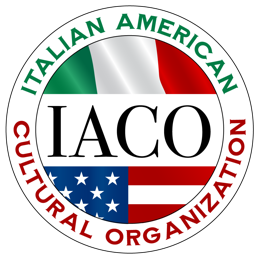 ITALIAN AMERICAN CULTURAL ORGANIZATIONSpirit of Italian Culture Scholarship Application—Deadline April 12, 2024	 Name_________________________________________________________________________                      Last                                                  First                                           MiddleAddress_______________________________________________________________________                      Street                                       		City/Town                       State                 Zip CodePhone__________________________________Email__________________________________Name and Address of educational institution to which you are applying:____________________________________________________________________________________________________________________________________________________________Education History:High School you are attending_____________________________________________________Awards, scholarships, or noteworthy achievements___________________________________________________________________________________________________________________Activities, hobbies, and interests_________________________________________________________________________________________________________________________________Employment History:     Name of Employer                                 Employment dates                 Type of work performed__________________________________________________________________________________________________________________________________________________________________________________________________________________________________________Applicant Signature_____________________________________Date_____________________					(Instructions on reverse side.)Submit this application along with the following items:1. An essay (approximately 150 words) on how your Italian-American heritage has helped shape your life and how you feel it will benefit you in achieving your goals.  Type double-spaced, not to exceed two pages.  (Special consideration is given to this essay.)2. Three (3) letters of recommendation--at least one (1) from a teacher--no relatives, please.3. Transcript.(Please do not staple materials.  Submitted documents will not be returned.)Mail by April 12th to:		Italian American Cultural Organization		Scholarship Committee		c/o Joyce Annese		5 Rebecca Road		Whitman, MA  02382